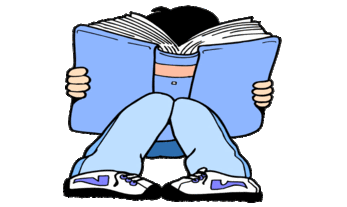 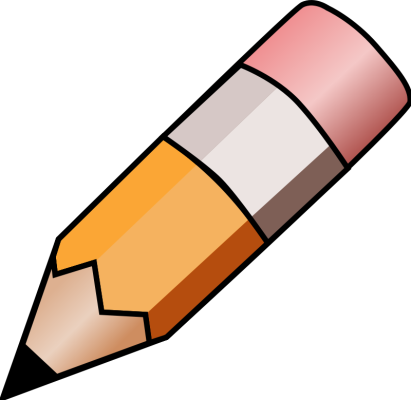 YEAR 4 HOME LEARNING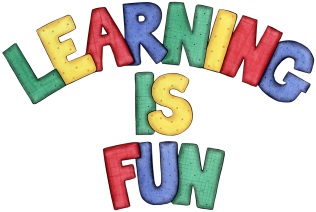 YEAR 4 HOME LEARNINGDate Set24.03.23Date Due29.03.23MathsPlease log onto EdShed (https://www.edshed.com/en-gb/login) where you will find your maths home learning under assignments. Good luck!Please also complete TTRS every day to help with your times tables.Spelling WritingPlease log onto EdShed (https://www.edshed.com/en-gb/login) where you will find your spelling home learning under assignments. 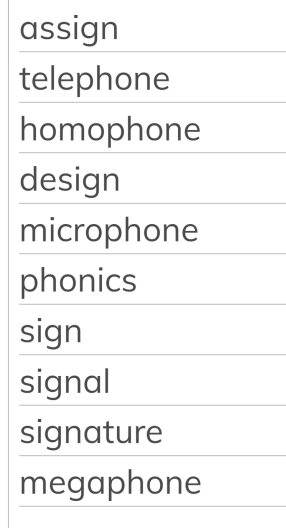 Writing TaskMake a poster that explains the water cycle.Write a letter from Jesus to Judas about how he felt when he washed Judas’ feet. Use our poem to help you with what Jesus might have been thinking. ReadingRecommended daily reading time: KS2 40 minutes. GreekPlease go to Greek Class Blog for Greek Home LearningGreek Class - St Cyprian's Greek Orthodox Primary Academy